花蓮縣德武國民小學辦理各項課程活動成果活動名稱花蓮縣德武國小12年國教研習花蓮縣德武國小12年國教研習辦理地點松浦國小松浦國小辦理日期107/8/29-9/19107/8/29-9/19內容簡介課綱設計課綱設計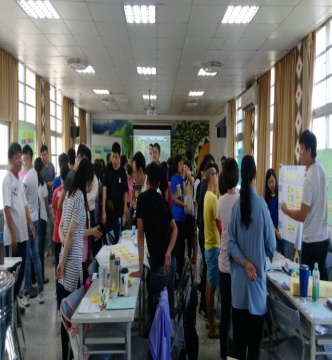 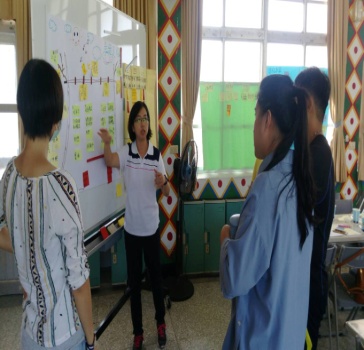 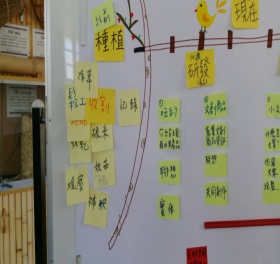 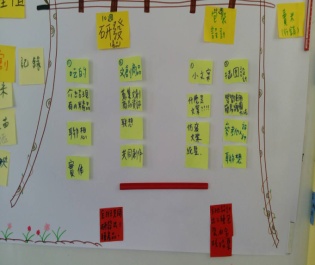 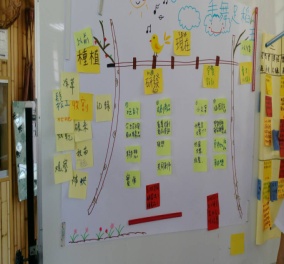 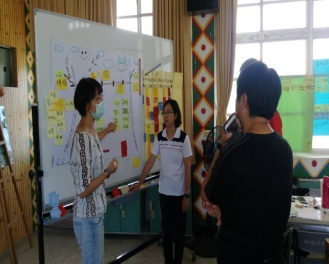 分組報告討論的成果分組報告討論的成果     介紹課綱(手舞足蹈)食農教育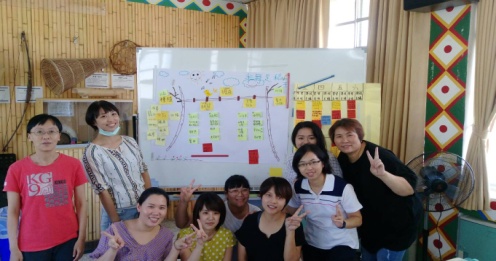 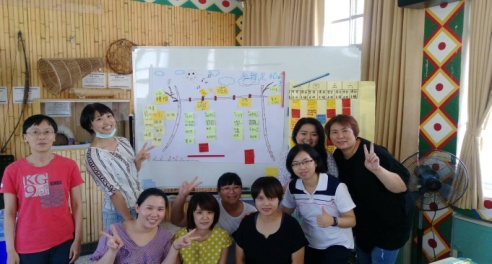 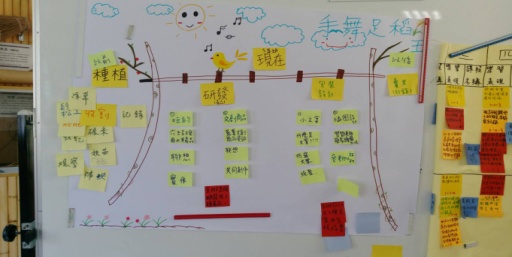 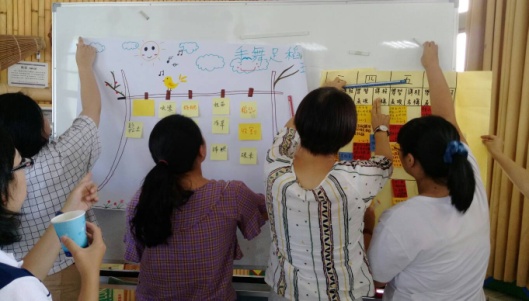 YA這是德武團隊成果YA這是德武團隊成果分組討論動腦時刻